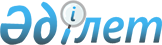 Солтүстік Қазақстан облысы Мамлют ауданы мәслихатының 2020 жылғы 25 желтоқсандағы № 81/2 "2021-2023 жылдарға арналған аудандық бюджетті бекіту туралы" шешіміне өзгерістер және толықтырулар енгізу туралыСолтүстік Қазақстан облысы Мамлют ауданы мәслихатының 2021 жылғы 14 сәуірдегі № 4/3 шешімі. Солтүстік Қазақстан облысының Әділет департаментінде 2021 жылғы 19 сәуірде № 7297 болып тіркелді
      Қазақстан Республикасы Бюджет кодексiнің 106 және 109-баптарына, Қазақстан Республикасының "Қазақстан Республикасындағы жергілікті мемлекеттік басқару және өзін-өзі басқару туралы" Заңының 6-бабы 1-тармағы 1) тармақшасына сәйкес Солтүстік Қазақстан облысы Мамлют ауданының мәслихаты ШЕШІМ ҚАБЫЛДАДЫ:
      1. Солтүстік Қазақстан облысы Мамлют ауданы мәслихатының "2021-2023 жылдарға арналған аудандық бюджетті бекіту туралы" 2020 жылғы 25 желтоқсандағы № 81/2 шешіміне (Нормативтік құқықтық актілерді мемлекеттік тіркеу тізілімінде № 6866 болып тіркелді) келесі өзгерістер және толықтырулар енгізілсін:
      1-тармақ жаңа редакцияда баяндалсын:
      "1. 2021-2023 жылдарға арналған аудандық бюджеті осы шешімге тиісінше 1, 2 және 3-қосымшаларға сәйкес, соның ішінде 2021 жылға келесі көлемдерде бекітілсін:
      1) кірістер – 4515218,4 мың теңге:
      салықтық түсімдер – 546656 мың теңге;
      салықтық емес түсімдер – 34438 мың теңге;
      негізгі капиталды сатудан түсетін түсімдер – 15500 мың теңге;
      трансферттер түсімі – 3918624,4 мың теңге;
      2) шығындар – 4561355,9 мың теңге;
      3) таза бюджеттік кредиттеу – 740999,2 мың теңге:
      бюджеттік кредиттер – 753138,2 мың теңге;
      бюджеттік кредиттерді өтеу – 12139 мың теңге;
      4) қаржы активтерімен операциялар бойынша сальдо – 0 мың теңге;
      қаржы активтерін сатып алу – 0 мың теңге;
      мемлекеттің қаржы активтерін сатудан түсетін түсімдер – 0 мың теңге; 
      5) бюджет тапшылығы (профициті) – -787136,7 мың теңге;
      6) бюджет тапшылығын қаржыландыру (профицитін пайдалану) – 787136,7 мың теңге;
      қарыздар түсімі – 753138,2 мың теңге;
      қарыздарды өтеу – 12139 мың теңге;
      бюджет қаражатының пайдаланылатын қалдықтары – 46137,5 мың теңге.";
      6-1-тармақ жаңа редакцияда баяндалсын:
      "6-1. 2021 жылға арналған Солтүстік Қазақстан облысы Мамлют ауданының бюджетінде аудандық бюджеттен бюджеттерге берілетін ағымдағы нысаналы трансферттердің көлемі көзделсін:
      "Солтүстік Қазақстан облысы Мамлют қаласы әкімінің аппараты" коммуналдық мемлекеттік мекемесіне 33054,8 мың теңге сомасында; 
      "Солтүстік Қазақстан облысы Мамлют ауданы Андреев ауылдық округі әкімінің аппараты" мемлекеттік мекемесіне - 1200 мың теңге;
      "Солтүстік Қазақстан облысы Мамлют ауданы Белое ауылдық округі әкімінің аппараты" коммуналдық мемлекеттік мекемесіне – 1000 мың теңге; 
      "Солтүстік Қазақстан облысы Мамлют ауданы Воскресенов ауылдық округі әкімінің аппараты" коммуналдық мемлекеттік мекемесіне – 1630,3 мың теңге; 
      "Солтүстік Қазақстан облысы Мамлют ауданы Дубровное ауылдық округі әкімінің аппараты" коммуналдық мемлекеттік мекемесіне - 1985 мың теңге; 
      "Солтүстік Қазақстан облысы Мамлют ауданы Қызыләскер ауылдық округі әкімінің аппараты" коммуналдық мемлекеттік мекемесіне – 3736 мың теңге;
      "Солтүстік Қазақстан облысы Мамлют ауданы Краснознамен ауылдық округі әкімінің аппараты" мемлекеттік мекемесіне – 6500 мың теңге;
      "Солтүстік Қазақстан облысы Мамлют ауданы Леденев ауылдық округі әкімінің аппараты" коммуналдық мемлекеттік мекемесіне – 4267,1 мың теңге;
      "Солтүстік Қазақстан облысы Мамлют ауданы Ленин ауылдық округі әкімінің аппараты" коммуналдық мемлекеттік мекемесіне – 4585 мың теңге;
      "Солтүстік Қазақстан облысы Мамлют ауданы Становое ауылдық округі әкімінің аппараты" коммуналдық мемлекеттік мекемесіне – 3096 мың теңге;
      "Солтүстік Қазақстан облысы Мамлют ауданы Пригород ауылдық округі әкімінің аппараты" коммуналдық мемлекеттік мекемесіне – 1422,5 мың теңге;
      "Солтүстік Қазақстан облысы Мамлют ауданы Новомихайлов ауылдық округі әкімінің аппараты" коммуналдық мемлекеттік мекемесіне – 15048,4 мың теңге.";
      7-тармақтың 2) тармақшасы жаңа редакцияда баяндалсын:
      "2) 20975 мың теңге - Қазақстан Республикасында мүгедектердің құқықтарын қамтамасыз етуге және өмір сүру сапасын жақсартуға, соның ішінде: 
      мүгедектерді міндетті гигиеналық құралдармен қамтамасыз ету нормаларын ұлғайту – 7898 мың теңге, 
      ымдау тілі маманының қызмет көрсету – 1530 мың теңге,
      мүгедектерге берілетін техникалық көмекші (орнын толтырушы) құралдардың тізбесін кеңейту – 4476 мың теңге,
      протездік-ортопедиялық құралдар – 351 мың теңге,
      сурдотехникалық құралдар - 490 мың теңге,
      тифлотехникалық құралдар – 3500 мың теңге,
      арнаулы жүріп-тұру құралдары (кресло – арбалар) - 210 мың теңге,
      санаторлық-курорттық емделу - 2520 мың теңге;";
      8-тармақтың 2), 3) тармақшалары жаңа редакцияда баяндалсын:
      "2) 70000 мың теңге - Мамлютка қаласындағы Папанин, Энергетиктер, Жеңіс, Скачков, Мектеп-Интернат көшелерін орташа жөндеуге;
      3) 30000 мың теңге - Дубровное ауылындағы Конституция көшесі бойынша бағыттық әдіспен асфальтбетонды жолды орташа шұңқырлы жөндеуге;";
      8-тармақтың 5) тармақшасы жаңа редакцияда баяндалсын:
      "5) 2813 мың теңге - Пчелино ауылындағы Иван Шухов көшесі, Мектеп көшесі бойынша санациялау әдіспен су құбырының тарату желілерін ағымдағы жөндеуге;"; 
      8-тармақ келесі мазмұндағы 10), 11), 12) тармақшаларымен толықтырылсын: 
      "10) 50000 мың теңге - дамытуға нысаналы трансферттер - Мамлютка қаласында 30 пәтерлі тұрғын үй салуға;
      11) 8022,1 мың теңге - дамытуға нысаналы трансферттер - "Нұрлы жер" тұрғын үй құрылысы Бағдарламасы шеңберінде инженерлік-коммуникациялық инфрақұрылымды дамыту және (немесе) жайластыру, соның ішінде:
      Мамлютка қаласындағы 30 пәтерлі тұрғын үй салу (сыртқы инженерлік желілер және абаттандыру) -7315,1 мың теңге,
      Мамлютка қаласындағы 30 пәтерлі тұрғын үй салу (электрмен жабдықтаудың сыртқы желілері) -707 мың теңге;
      12) 575 мың теңге - ауылдық кітапханаларды интернет желісіне қосуға, телефондандыруға, интернет үшін компьютерлер сатып алуға.";
      келесі мазмұндағы 9-1-тармағымен толықтырылсын: 
      "9-1. 2021 жылға арналған аудандық бюджетте "2020-2021 жылдарға арналған Жұмыспен қамту жол картасы" жобасы шеңберінде облыстық бюджеттен 691881,2 мың теңге сомада бюджеттік кредиттер ескерілсін.";
      10-тармақ жаңа редакцияда баяндалсын:
      "10. 2021 жылға арналған мұқтаж азаматтардың жекелеген санаттарына әлеуметтік көмек түрлері бойынша шығындар 25594,8 мың теңге сомасында 4-қосымшаға сәйкес бекітілсін.".
      Көрсетілген шешімнің 1, 4-қосымшалары осы шешімнің 1, 2-қосымшаларына сәйкес жаңа редакцияда баяндалсын.
      2. Осы шешім 2021 жылғы 1 қаңтардан бастап қолданысқа енгізіледi.  2021 жылға арналған Мамлют аудандық бюджеті 2021 жылға жекелеген санаттағы мұқтаж азаматтарға әлеуметтік көмектің түрлері
					© 2012. Қазақстан Республикасы Әділет министрлігінің «Қазақстан Республикасының Заңнама және құқықтық ақпарат институты» ШЖҚ РМК
				
      Солтүстік Қазақстан облысы
Мамлют ауданы мәслихаты
сессиясының төрағасы

Д. Омарова

      Солтүстік Қазақстан облысы Мамлют
ауданы мәслихатының хатшысы

Р. Нурмуканова
Солтүстік Қазақстан облысыМамлют ауданы мәслихатының2021 жылғы 14 сәуірдегі№ 4/3 шешіміне1-қосымшаСолтүстік Қазақстан облысы Мамлют ауданы мәслихатының2020 жылғы 25 желтоқсандағы№ 81/2 шешіміне 1-қосымша
Санаты
Санаты
Санаты
Атауы
Сомасы, мың теңге
Сыныбы
Сыныбы
Атауы
Сомасы, мың теңге
Кіші сыныбы
Атауы
Сомасы, мың теңге
1
2
3
4
5
1) Кірістер
4515218,4
1
Салықтық түсімдер
546656
03
Әлеуметтік салық
251856
1
Әлеуметтік салық
251856
04
Меншiкке салынатын салықтар
221000
1
Мүлiкке салынатын салықтар
221000
05
Тауарларға, жұмыстарға және қызметтерге салынатын iшкi салықтар
70700
2
Акциздер
3000
3
Табиғи және басқа да ресурстарды пайдаланғаны үшiн түсетiн түсiмдер
58000
4
Кәсiпкерлiк және кәсiби қызметтi жүргiзгенi үшiн алынатын алымдар
9700
08
Заңдық маңызы бар әрекеттерді жасағаны және (немесе) оған уәкілеттігі бар мемлекеттік органдар немесе лауазымды адамдар құжаттар бергені үшін алынатын міндетті төлемдер
3100
1
Мемлекеттік баж
3100
2
Салықтық емес түсiмдер
34438
01
Мемлекеттік меншіктен түсетін кірістер
17438
5
Мемлекет меншігіндегі мүлікті жалға беруден түсетін кірістер
2425
7
Мемлекеттік бюджеттен берілген кредиттер бойынша сыйақылар
13
9
Мемлекет меншігінен түсетін басқа да кірістер
15000
06
Басқа да салықтық емес түсiмдер
17000
1
Басқа да салықтық емес түсiмдер
17000
3
Негізгі капиталды сатудан түсетін түсімдер
15500
03
Жердi және материалдық емес активтердi сату
15500
1
Жерді сату
15000
2
Материалдық емес активтерді сату
500
4
Трансферттердің түсімдері
3918624,4
01
Төмен тұрған мемлекеттiк басқару органдарынан трансферттер
23,3
3
Аудандық маңызы бар қалалардың, ауылдардың, кенттердің, ауылдық округтардың бюджеттерінен трансферттер
23,3
02
Мемлекеттiк басқарудың жоғары тұрған органдарынан түсетiн трансферттер
3918601,1
2
Облыстық бюджеттен түсетiн трансферттер
3918601,1
Функционалдық топ
Функционалдық топ
Функционалдық топ
Атауы
Сомасы, мың теңге
Бюджеттік бағдарламалардың әкімшісі
Бюджеттік бағдарламалардың әкімшісі
Атауы
Сомасы, мың теңге
Бағдарлама
Атауы
Сомасы, мың теңге
1
2
3
4
5
2) Шығыстар
4561355,9
01
Жалпы сипаттағы мемлекеттік қызметтер
449752,5
112
Аудан (облыстық маңызы бар қала) мәслихатының аппараты
26462
001
Аудан (облыстық маңызы бар қала) мәслихатының қызметін қамтамасыз ету жөніндегі қызметтер
24160
003
Мемлекеттік органның күрделі шығыстары
2302
122
Аудан (облыстық маңызы бар қала) әкімінің аппараты
154685,8
001
Аудан (облыстық маңызы бар қала) әкімінің қызметін қамтамасыз ету жөніндегі қызметтер
132332
003
Мемлекеттік органның күрделі шығыстары
16960
113
Төменгі тұрған бюджеттерге берілетін нысаналы ағымдағы трансферттер
5393,8
459
Ауданның (облыстық маңызы бар қаланың) экономика және қаржы бөлімі
58380,8
003
Салық салу мақсатында мүлікті бағалауды жүргізу
1313
010
Жекешелендіру, коммуналдық меншікті басқару, жекешелендіруден кейінгі қызмет және осыған байланысты дауларды реттеу
500
001
Ауданның (облыстық маңызы бар қаланың) экономикалық саясаттын қалыптастыру мен дамыту, мемлекеттік жоспарлау, бюджеттік атқару және коммуналдық меншігін басқару саласындағы мемлекеттік саясатты іске асыру жөніндегі қызметтер
46767,8
015
Мемлекеттік органның күрделі шығыстары
9800
495
Ауданның (облыстық маңызы бар қаланың) сәулет, құрылыс, тұрғын үй-коммуналдық шаруашылығы, жолаушылар көлігі және автомобиль жолдары бөлімі
210223,9
001
Жергілікті деңгейде сәулет, құрылыс, тұрғын үй-коммуналдық шаруашылық, жолаушылар көлігі және автомобиль жолдары саласындағы мемлекеттік саясатты іске асыру жөніндегі қызметтер
31367
003
Мемлекеттік органның күрделі шығыстары
11528,3
113
Төменгі тұрған бюджеттерге берілетін нысаналы ағымдағы трансферттер
167328,6
02
Қорғаныс
24008
122
Аудан (облыстық маңызы бар қала) әкімінің аппараты
24008
005
Жалпыға бірдей әскери міндетті атқару шеңберіндегі іс-шаралар
7475
006
Аудан (облыстық маңызы бар қала) ауқымындағы төтенше жағдайлардың алдын алу және оларды жою
15678
007
Аудандық (қалалық) ауқымдағы дала өрттерінің, сондай-ақ мемлекеттік өртке қарсы қызмет органдары құрылмаған елдi мекендерде өрттердің алдын алу және оларды сөндіру жөніндегі іс-шаралар
855
03
Қоғамдық тәртіп, қауіпсіздік, құқықтық, сот, қылмыстық-атқару қызметі
318
495
Ауданның (облыстық маңызы бар қаланың) сәулет, құрылыс, тұрғын үй-коммуналдық шаруашылығы, жолаушылар көлігі және автомобиль жолдары бөлімі
318
019
Елдi мекендерде жол қозғалысы қауiпсiздiгін қамтамасыз ету
318
06
Әлеуметтiк көмек және әлеуметтiк қамсыздандыру
424138,1
451
Ауданның (облыстық маңызы бар қаланың) жұмыспен қамту және әлеуметтік бағдарламалар бөлімі
424138,1
002
Жұмыспен қамту бағдарламасы
195329,7
005
Мемлекеттік атаулы әлеуметтік көмек
32392
007
Жергілікті өкілетті органдардың шешімі бойынша мұқтаж азаматтардың жекелеген топтарына әлеуметтік көмек
25594,8
010
Үйден тәрбиеленіп оқытылатын мүгедек балаларды материалдық қамтамасыз ету
788
014
Мұқтаж азаматтарға үйде әлеуметтік көмек көрсету
62741
023
Жұмыспен қамту орталықтарының қызметін қамтамасыз ету
39322,6
001
Жергілікті деңгейде халық үшін әлеуметтік бағдарламаларды жұмыспен қамтуды қамтамасыз етуді іске асыру саласындағы мемлекеттік саясатты іске асыру жөніндегі қызметтер
30626
011
Жәрдемақыларды және басқа да әлеуметтік төлемдерді есептеу, төлеу мен жеткізу бойынша қызметтерге ақы төлеу
350
017
Оңалтудың жеке бағдарламасына сәйкес мұқтаж мүгедектердi мiндеттi гигиеналық құралдармен қамтамасыз ету, қозғалуға қиындығы бар бірінші топтағы мүгедектерге жеке көмекшінің және есту бойынша мүгедектерге қолмен көрсететiн тіл маманының қызметтерін ұсыну
36709
050
Қазақстан Республикасында мүгедектердің құқықтарын қамтамасыз етуге және өмір сүру сапасын жақсарту
0
057
Атаулы мемлекеттік әлеуметтік көмек алушылар болып табылатын жеке тұлғаларды телевизиялық абоненттiк жалғамалармен қамтамасыз ету
285
07
Тұрғын үй-коммуналдық шаруашылық
712640,1
495
Ауданның (облыстық маңызы бар қаланың) сәулет, құрылыс, тұрғын-үй коммуналдық шаруашылығы, жолаушылар көлігі және автомобиль жолдары бөлімі
712640,1
007
Коммуналдық тұрғын үй қорының тұрғын үйін жобалау және (немесе) салу,реконструкциялау
275143,1
013
Коммуналдық шаруашылықты дамыту
45000
014
Сумен жабдықтау және су бұру жүйесін дамыту
41857
015
Шағын қалаларды үздіксіз жылумен жабдықтауды қамтамасыз ету
9725
029
Елдi мекендердi абаттандыру және көгалдандыру
1500
033
Инженерлік-коммуникациялық инфрақұрылымды жобалау, дамыту және (немесе)

жайластыру
6207
058
Ауылдық елді мекендердегі сумен жабдықтау және су бұру жүйелерін дамыту
8
098
Коммуналдық тұрғын үй қорының тұрғын үйлерін сатып алу
333200
08
Мәдениет, спорт, туризм және ақпараттық кеңістік
175470,3
478
Ауданның (облыстық маңызы бар қаланың) ішкі саясат, мәдениет және тілдерді дамыту бөлімі
36866
009
Мәдени-демалыс жұмысын қолдау
36866
465
Ауданның (облыстық маңызы бар қаланың) дене шынықтыру және спорт бөлімі
19885
001
Жергілікті деңгейде дене шынықтыру және спорт саласындағы мемлекеттік саясатты іске асыру жөніндегі қызметтер
10999
006
Аудандық (облыстық маңызы бар қалалық) деңгейде спорттық жарыстар өткізу
1360
007
Әртүрлі спорт түрлері бойынша аудан (облыстық маңызы бар қала) құрама командаларының мүшелерін дайындау және олардың облыстық спорт жарыстарына қатысуы
7526
478
Ауданның (облыстық маңызы бар қаланың) ішкі саясат, мәдениет және тілдерді дамыту бөлімі
113919,3
005
Мемлекеттік ақпараттық саясат жүргізу жөніндегі қызметтер
11554
007
Аудандық (қалалық) кiтапханалардың жұмыс iстеуi
58193
008 
Мемлекеттiк тiлдi және Қазақстан халқының басқа да тiлдерін дамыту
720
001
Ақпаратты, мемлекеттілікті нығайту және азаматтардың әлеуметтік сенімділігін қалыптастыру саласында жергілікті деңгейде мемлекеттік саясатты іске асыру жөніндегі қызметтер
21628,1
003
Мемлекеттік органның күрделі шығыстары
348
004 
Жастар саясаты саласында іс-шараларды іске асыру
6260
032
Ведомстволық бағыныстағы мемлекеттік мекемелер мен ұйымдардың күрделі шығыстары
2691,5
113
Төменгі тұрған бюджеттерге берілетін нысаналы ағымдағы трансферттер
12524,7
495
Ауданның (облыстық маңызы бар қаланың) сәулет, құрылыс, тұрғын үй-коммуналдық шаруашылығы, жолаушылар көлігі және автомобиль жолдары бөлімі
4800
021
Cпорт объектілерін дамыту
2300
036
Мәдениет объектілерін дамыту
2500
10
Ауыл, су, орман, балық шаруашылығы, ерекше қорғалатын табиғи аумақтар, қоршаған ортаны және жануарлар дүниесін қорғау, жер қатынастары
80991
474
Ауданның (облыстық маңызы бар қаланың) ауыл шаруашылығы және ветеринария бөлімі
42597
001
Жергілікті деңгейде ауыл шаруашылығы және ветеринария саласындағы мемлекеттік саясатты іске асыру жөніндегі қызметтер
28597
113
Төменгі тұрған бюджеттерге берілетін нысаналы ағымдағы трансферттер
14000
463
Ауданның (облыстық маңызы бар қаланың) жер қатынастары бөлімі
20809
001
Аудан (облыстық маңызы бар қала) аумағында жер қатынастарын реттеу саласындағы мемлекеттік саясатты іске асыру жөніндегі қызметтер
18123
007
Мемлекеттік органның күрделі шығыстары
2686
459
Ауданның (облыстық маңызы бар қаланың) экономика және қаржы бөлімі
17585
099
Мамандарға әлеуметтік қолдау көрсету жөніндегі шараларды іске асыру
17585
12
Көлiк және коммуникация
26872
495
Ауданның (облыстық маңызы бар қаланың) сәулет, құрылыс, тұрғын үй-коммуналдық шаруашылығы, жолаушылар көлігі және автомобиль жолдары бөлімі
26872
023
Автомобиль жолдарының жұмыс істеуін қамтамасыз ету
19022
045
Аудандық маңызы бар автомобиль жолдарын және елді-мекендердің көшелерін күрделі және орташа жөндеу
7850
13
Басқалар
21922
469
Ауданның (облыстық маңызы бар қаланың) кәсіпкерлік бөлімі
10977
001
Жергілікті деңгейде кәсіпкерлікті дамыту саласындағы мемлекеттік саясатты іске асыру жөніндегі қызметтер
10775
004
Мемлекеттік органның күрделі шығыстары
202
459
Ауданның (облыстық маңызы бар қаланың) экономика және қаржы бөлімі
10945
012
Ауданның (облыстық маңызы бар қаланың) жергілікті атқарушы органының резерві
10945
14
Борышқа қызмет көрсету
369
459
Ауданның (облыстық маңызы бар қаланың) экономика және қаржы бөлімі
369
021
Жергілікті атқарушы органдардың облыстық бюджеттен қарыздар бойынша сыйақылар мен өзге де төлемдерді төлеу бойынша борышына қызмет көрсету
369
15
Трансферттер
2644874,9
459
Ауданның (облыстық маңызы бар қаланың) экономика және қаржы бөлімі
2644874,9
006
Пайдаланылмаған (толық пайдаланылмаған) нысаналы трансферттерді қайтару
1996,9
024
Заңнаманы өзгертуге байланысты жоғары тұрған бюджеттің шығындарын өтеуге төменгі тұрған бюджеттен ағымдағы нысаналы трансферттер
2354878
038
Субвенциялар
288000
3) Таза бюджеттік кредиттеу
740999,2
Бюджеттік кредиттер
753138,2
08
Мәдениет, спорт, туризм және ақпараттық кеңістік
691881,2
495
Ауданның (облыстық маңызы бар қаланың) сәулет, құрылыс, тұрғын үй-коммуналдық шаруашылығы, жолаушылар көлігі және автомобиль жолдары бөлімі
691881,2
021
Cпорт объектілерін дамыту
591935,4
036
Мәдениет объектілерін дамыту
99945,8
10
Ауыл, су, орман, балық шаруашылығы, ерекше қорғалатын табиғи аумақтар, қоршаған ортаны және жануарлар дүниесін қорғау, жер қатынастары
61257
459
Ауданның (облыстық маңызы бар қаланың) экономика және қаржы бөлімі
61257
018
Мамандарды әлеуметтік қолдау шараларын іске асыру үшін бюджеттік кредиттер
61257
Санаты
Санаты
Санаты
Атауы
Сома, мың теңге
Сыныбы
Сыныбы
Атауы
Сома, мың теңге
Кіші сыныбы
Атауы
Сома, мың теңге
5
Бюджеттік кредиттерді өтеу
12139
01
Бюджеттік кредиттерді өтеу
12139
1
Мемлекеттік бюджеттен берілген бюджеттік кредиттерді өтеу
12139
4) Қаржы активтерімен операциялар бойынша сальдо
0
Қаржы активтерін сатып алу
0
Мемлекеттің қаржы активтерін сатудан түсетін түсімдер
0
Функционалдық топ
Функционалдық топ
Функционалдық топ
Атауы
Сомасы, мың теңге
Бюджеттік бағдарламалардың әкімшісі
Бюджеттік бағдарламалардың әкімшісі
Атауы
Сомасы, мың теңге
Бағдарлама
Атауы
Сомасы, мың теңге
1
2
3
4
5
5) Бюджет тапшылығы (профициті)
-787136,7
6) Бюджет тапшылығын қаржыландыру (профицитін пайдалану)
787136,7
7
Қарыздар түсімдері
753138,2
01
Мемлекеттік ішкі қарыздар
753138,2
2
Қарыз алу келісім-шарттары
753138,2
Функционалдық топ
Функционалдық топ
Функционалдық топ
Атауы
Сомасы, мың теңге
Бюджеттік бағдарламалардың әкімшісі
Бюджеттік бағдарламалардың әкімшісі
Атауы
Сомасы, мың теңге
Бағдарлама
Атауы
Сомасы, мың теңге
1
2
3
4
5
16
Қарыздарды өтеу
12139
459
Ауданның (облыстық маңызы бар қаланың) экономика және қаржы бөлімі
12139
005
Жергілікті атқарушы органның жоғары тұрған бюджет алдындағы борышын өтеу
12139
Санаты
Санаты
Санаты
Атауы
Сомасы, мың теңге
Сыныбы
Сыныбы
Атауы
Сомасы, мың теңге
Кіші сыныбы
Атауы
Сомасы, мың теңге
8
Бюджет қаражаттарының пайдаланылатын қалдықтары
46137,5
01
Бюджет қаражаты қалдықтары
46137,5
1
Бюджет қаражатының бос қалдықтары
46137,5Солтүстік Қазақстан облысыМамлют ауданы мәслихатының2021 жылғы 14 сәуірдегі№ 4/3 шешіміне2-қосымшаСолтүстік Қазақстан облысыМамлют ауданы мәслихатының2020 жылғы 25 желтоқсандағы№ 81/2 шешіміне4-қосымша
№ р/с
Атауы
Сомасы, мың теңге
1
2
3
1
Атаулы күндер мен мереке күндеріне бір рет әлеуметтік көмек
19571,8
2
Табиғи зілзаланың немесе өрттің салдарынан немесе әлеуметтік мәні бар аурулардың салдарынан өмірлік қиын жағдай туындаған кезде әлеуметтік көмек
6023
Жиыны:
25594,8